Hasta hace unas décadas se investigaba poco sobre Lupus y casi ninguna empresa farmacéutica ni biotecnológica estaba interesada en desarrollar y probar nuevas posibles terapias. Sin embargo, actualmente el futuro es más esperanzador. Como respuesta al esfuerzo de las personas con Lupus y de las organizaciones de pacientes en el Mundo, surge un rayo de esperanza en el horizonte para conseguir la mejora de la calidad de vida de las personas con Lupus.El esfuerzo internacional para estudiar el Lupus y desentrañar sus misterios científicos está ganando terreno. Las asociaciones de Lupus están aumentando la sensibilización social, educando a los pacientes y formando a los profesionales sanitarios y de los servicios sociales sobre esta enfermedad. Los gobiernos están reconociendo sus necesidades y empiezan a responder con más fondos para la investigación médica y los servicios que ayudan a las personas con Lupus y a sus familias.Muchas de estas acciones tienen su momento cumbre durante la celebración del Día Mundial del Lupus el 10 de Mayo.Para más información sobre esta acción mundial para combatir el Lupus, visita la web oficial del Día Mundial del Lupus en www.worldlupusday.org.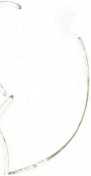 Ascciac'ó " áe TL^-jís de Ilevarra
Nafarroako Lupusdu?i elkarteaInformación mundial sobre el LupusMás de cinco millones de personas en el Mundo, en su mayoría mujeres, se enfrentan a un futuro incierto, luchan cada día con las consecuencias discapacitantes que sobre su salud provoca el Lupus, una enfermedad autoinmune crónica que ocasiona que el sistema inmunitario ataque a los tejidos de su propio organismo y que puede poner en riesgo la vida del paciente.Frente a las posibles apoplejías (accidentes cerebro-vasculares), infartos, dolores discapacitantes y fatiga, manchas cutáneas y otros problemas de salud asociados con esta enfermedad crónica -sobre todo en los primeros años de la enfermedad-, las personas con Lupus en todo el Mundo se han unido para reclamar el fomento en su investigación, tratamientos más efectivos y seguros y la mejora de los servicios de atención sanitaria.Más de cien organizaciones de pacientes de Lupus de países de todo el Mundo reclaman una acción internacional que culmina con la celebración del Día Mundial del Lupus el 10 de Mayo.